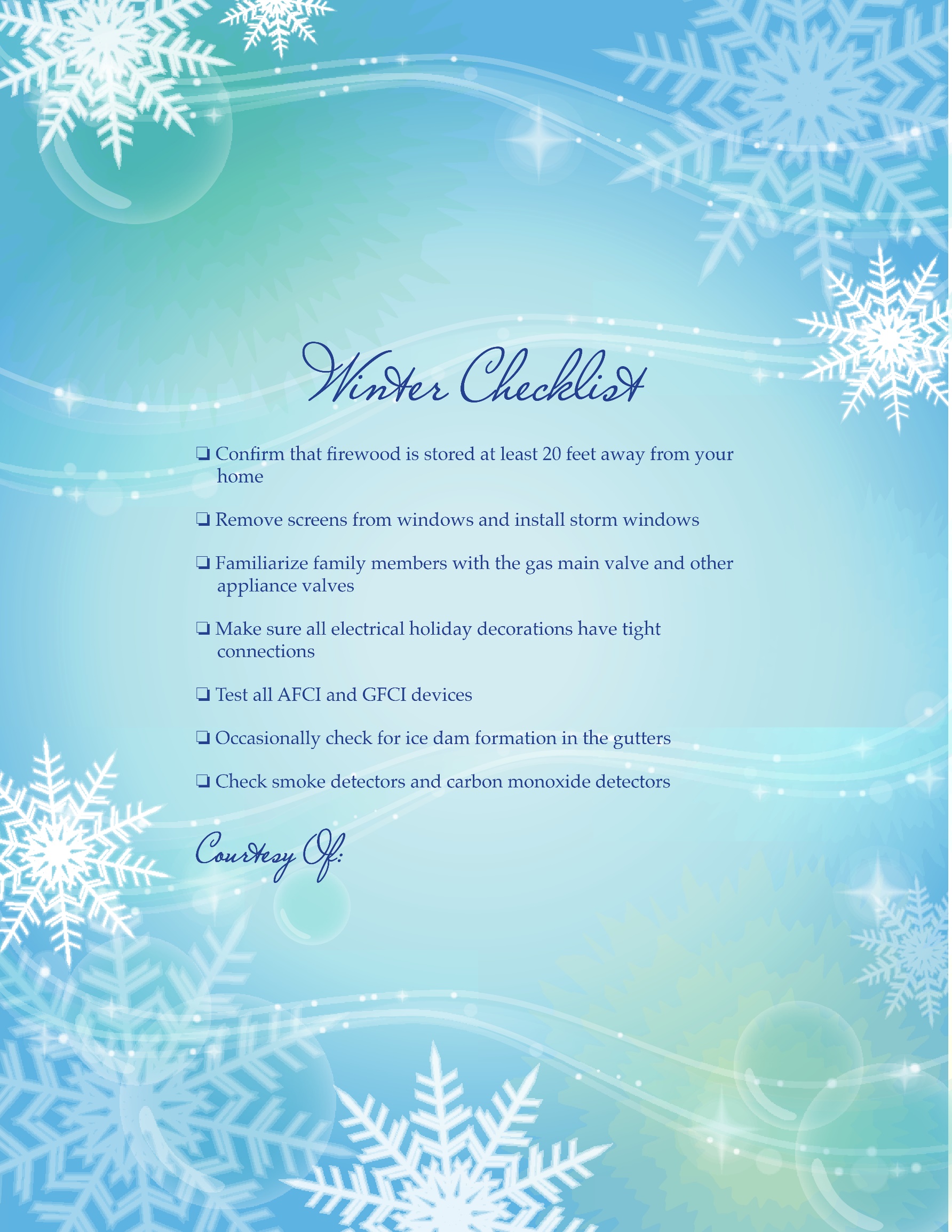 NameCompanyPhone numberEmailWebsite Social Media Information 